National 5 Unit 2: Nature’s ChemistrySummary Quiz 2: Everyday Consumer ProductsAlcohols (alkanols)Complete:What is the name and structure of the functional group found in the alkanols (alcohols)?Apart from use as in drinks and as a solvent, what is a common use of alcohols?What properties allow them to be used as such?Carboxylic acidsWhat is the name and structure of the functional group found in the carboxylic acids?Ethanoic acid is more commonly known as what?Aside from as a food product, what is vinegar used for?EstersEsters are made by reacting which two types of compound?Give 2 uses for estersName of Homologous series -Name of Homologous series -General formula -General formula -NameMolecular formulaMolecular formulaStructural formulamethanol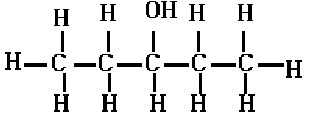 butan-1-ol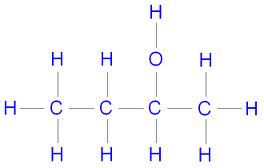 Name of Homologous series -Name of Homologous series -Name of Homologous series -General formula -NameMolecular formulaStructural formulaStructural formulaethanoic acid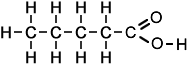 propanoic acid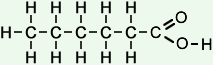 